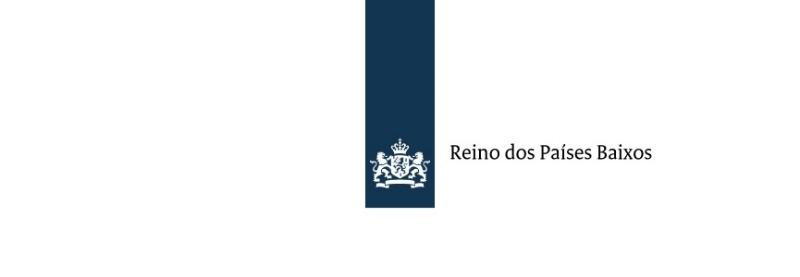 FORMULÁRIO PARA INSCRIÇÃO DE PROJETOS AO FUNDO DE DIREITOS HUMANOS (MRF) - 2024*FORM FOR SUBMISSION OF PROJECTS TO THE HUMAN RIGHTS (MRF) FUND - 2024*[For English, see below]Os direitos humanos são a base de uma democracia. Os direitos humanos se aplicam em todo o mundo, a todas as pessoas, em todos os lugares, em todos os momentos. São os pilares de uma democracia onde cada pessoa conta. A promoção e proteção dos direitos humanos em todo o mundo é uma prioridade na política externa do Reino dos Países Baixos. Os Países Baixos empregam uma ampla gama de ações e iniciativas voltadas para o fortalecimento dos direitos humanos. Pensando nisso, foi criado o Fundo de Direitos Humanos do Reino dos Países Baixos para conceder subsídios a organizações que atuam na promoção dos direitos humanos no âmbito das prioridades definidas pelo governo dos Países Baixos.Para 2024, essas prioridades consistem em:• Liberdade de expressão, liberdade na internet e jornalismo independente• Liberdade de religião e crença• Defensores dos direitos humanos• Igualdade de direitos para pessoas LGBTIQ+• Direitos iguais para mulheres e meninas• Estado de direito, o impacto da criminalidade neste e a luta contra a impunidade.Mais informações sobre nossas políticas de direitos humanos podem ser encontradas aqui.Solicitamos que você leia as instruções abaixo com atenção. As instituições e/ou projetos que não atenderem aos requisitos estabelecidos neste documento serão automaticamente desclassificadas/os. Sobre os requisitos da instituição solicitanteA instituição solicitante deve ser pessoa jurídica de direito privado (incluindo Microempreendedores Individuais e Micro e Pequena Empresas) com CNPJ válido (se atuante no Brasil), organismo internacional, instituição governamental (nível federal ou estadual) ou autarquia;A instituição não deve depender da contribuição financeira holandesa para o seu funcionamento e deve manter sólidos mecanismos de gerenciamento financeiro, sendo capaz de garantir a implementação eficiente das atividades para as quais o financiamento está sendo solicitado;A instituição precisa ter conta bancária de pessoa jurídica, em banco que disponibilize transferências internacionais (através de código SWIFT);A instituição deve demonstrar que adota uma política de integridade e que tem introduzido procedimentos eficazes para aplicá-la.A instituição deverá ter, no mínimo, 3 anos de funcionamento e não ter pendências junto aos órgãos tributários e trabalhistas (a comprovação será solicitada caso o projeto seja aprovado).Sobre os requisitos do projeto a ser financiadoO projeto deverá obrigatoriamente se enquadrar em pelo menos uma das seis prioridades do Fundo de Direitos Humanos listadas acima;O projeto deve ter início após 01 de abril de 2024 e até 20 de dezembro de 2024. Projetos que já tenham iniciado antes da aceitação da proposta pela Embaixada do Reino dos Países Baixos no Brasil só são elegíveis se houver busca de financiamento para uma nova atividade ou projeto. Neste caso, o pagamento pela Embaixada não será feito antes de abril. As atividades para as quais o financiamento é solicitado não devem ser para o financiamento de serviços comerciais, investimentos ou atividades empresariais;O Fundo de Direitos Humanos não financia projetos voltados à assistência social, construção de espaços, reformas e melhorias de instalações ou aquisição de imóveis.Não são elegíveis atividades que já recebam financiamento ou contribuição direta ou indireta do orçamento do Ministério das Relações Exteriores;O projeto deve ser totalmente executado no Brasil.Sobre o apoio financeiroA Embaixada contribuirá com, no máximo, 60% dos custos totais do projeto, não sendo possível o apoio integral (100%) ao projeto proposto. A instituição deverá, obrigatoriamente, arcar com uma parcela dos custos do projeto. Essa contribuição pode ser calculada em custos diretos ou indiretos (overheads), mas deve ser computada na parcela de contribuição das partes. Contribuições de terceiros são permitidas, desde que essas instituições respeitem os mesmos requisitos das instituições solicitantes listados acima;A contribuição financeira será feita em Reais (R$), a menos que a instituição solicitante possua sede e conta bancária fora do Brasil.A Embaixada poderá apoiar financeiramente projetos em 2 modalidades:projetos com duração mínima de 12 meses, com financiamento máximo de R$ 90.000;projetos com duração de 24 meses, com financiamento máximo de R$ 150.000;Para os projetos com prazo superior a 12 meses, o financiamento é feito em parcelas, divididas entre repasse inicial, repasse anual (mediante apresentação e aprovação de relatórios) e repasse final, após a conclusão e devida comprovação de necessidade de gastos e execução dos o projeto.Os fundos solicitados para a duração máxima requerem um resultado acumulativo, em termos de resultados esperados, tendo em conta as prioridades, viabilidade e impacto do projeto.O Fundo de Direitos Humanos não pode financiar a aquisição de bens materiais que possam ser posteriormente incorporados ao patrimônio da instituição solicitante, tais como veículos, material de informática e eletrônicos, equipamentos agrícolas, materiais industriais, etc.  É também vetado o pagamento de custos operacionais da instituição solicitante (tais como eletricidade, água, etc) e pagamento de cachê/per diem para participantes convidados para o projeto. No entanto, é permitido o pagamento de salário para funcionárias/os e profissionais diretamente envolvidos no projeto. Devida à alta variação dos preços de passagens aéreas, o financiamento deste tipo de custo através do Fundo, embora permitido, não é recomendado.Se aprovado o apoio financeiro, a instituição solicitante fica obrigada a apresentar notas fiscais e/ou recibos de fornecedores e prestadores de serviço de todos os gastos financiados pelos Países Baixos.Sobre o processo de seleção A análise dos projetos será feita exclusivamente pela Embaixada do Reino dos Países Baixos no Brasil. A seleção levará em conta as informações apresentadas neste formulário em comparação com as outras propostas, levando em conta as prioridades do projeto, sua viabilidade e impacto. Após análise preliminar deste Formulário, as propostas selecionadas para a segunda fase serão convidadas a prestar maiores esclarecimentos, incluindo um cronograma detalhado de atividades e orçamento. Todos os proponentes serão notificados da conclusão da análise das fases de seleção. Como se candidatar Os proponentes devem apresentar este formulário preenchido até 01 de março de 2024. As propostas apresentadas após esta data não serão aceitas. NENHUM OUTRO DOCUMENTO DEVERÁ SER ENVIADO JUNTO AO FORMULÁRIO.O formulário deverá ser enviado eletronicamente (em arquivo .doc ou .pdf editável), para o endereço de e-mail do Departamento de Política, Diplomacia Pública e Cultura: bra-ppc@minbuza.nl, com o título MRF 2024 – “nome da instituição” (substituir “nome da instituição” pelo nome da instituição solicitante). Caso necessite do documento em formato .doc (Word), poderá solicitá-lo através do e-mail acima.Dúvidas sobre o Fundo de Direitos Humanos dos Países Baixos serão respondidas exclusivamente através do e-mail: bra-ppc@minbuza.nl Nota: Os quadros no formulário a seguir têm como objetivo dar estrutura à proposta, a fim de facilitar o processo de avaliação. O limite de palavras, quando indicado em um campo específico, precisa ser respeitado e a ordem dos campos não deverá ser alterada. Todos os campos devem ser preenchidos. Notes: 1) The boxes in the form below are intended to structure the proposal, in order to facilitate the evaluation process. 2) The number of words in each box, when indicated, must be respected, and the order in which they are presented must be maintained. All boxes must be filled out.3) Please ensure to fill the document in Word or in an editable PDF-format without tracks.[English version] Human rights are the foundation of a democracy. Human rights apply worldwide, to all people, in all places, at all times. They are the pillars of a democracy in which every person counts. The promotion and protection of human rights worldwide is a priority in the foreign policy of the Kingdom of the Netherlands. The Netherlands employs a wide array of actions and initiatives geared towards the strengthening of human rights. With this in mind, the Human Rights Fund of the Kingdom of the Netherlands was established to provide grants to organizations that work to promote human rights under the scope of the priorities set out by the government of the Netherlands. For 2023, these priorities consist of: • Freedom of expression, internet-freedom and independent journalism• Freedom of religion and belief• Human rights defenders• Equal rights for LGBTIQ+ persons • Equal rights for women and girls • Rule of law, undermining and fight against impunityMore information about our human rights policies can be found here.We ask that you read the instructions below carefully. Institutions and/or projects that do not meet the formal requirements herein will be automatically disqualified.About the requirements of the requesting institution • The requesting institution must be a legal entity governed by private law (including Individual Micro-entrepreneurs and Micro and Small Businesses) with a valid CNPJ (if operating in Brazil), an international organization, a government institution (at federal or state level) or autonomous agency/authorities;• The institution must not depend on the Dutch financial contribution for its operation and must maintain sound financial and management systems that ensure effective and efficient implementation of the activities for which grant funding is being sought; • The institution must have a business bank account, in a bank that allows international transfers of money (SWIFT code), if outside the Netherlands; • The institution must demonstrate that it has adopted an integrity policy and  has introduced procedures to apply it. • The institution must have been established at least three years ago and must not have legal issues with Brazilian tax and labor agencies (proof will be requested for the approved projects). About the requirements of the project to be financed • The project must fall under at least one of the six priorities of the Human Rights Fund listed above; • The project must start after 01 April, 2024 and by 20 December, 2024. Projects that have already started before the acceptance of the proposal by the Embassy of the Kingdom of the Netherlands in Brazil are only eligible if funding is sought for a new activity or project. In this case, payment by the Embassy will not be made before April. • The activities for which funding is sought must not be for the funding of commercial services, investments or business activities; • The Human Rights Fund does not provide funding for projects aimed at social assistance, construction of spaces, renovations and improvements to facilities or acquisition of property. • Activities which already receive grant funding or a contribution directly or indirectly from the Ministry of Foreign Affairs’ budget are not eligible; • The project must be entirely executed in Brazil. About the funding • The Embassy will contribute up to 60% of the project’s total costs, and full support (100%) for the proposed project will not be possible. Therefore, the institution must, necessarily, bear a portion of the costs of the project. This contribution can be calculated as direct costs to the project or indirect costs (overheads), but must be computed in the proportionate contribution of the parties. • Third party contributions are permitted, provided that these institutions comply with the same requirements listed above for the requesting institutions; • The financial contribution will be made in Brazilian real (BRL), unless the implementing organization has headquarters and bank account outside Brazil. • The Embassy may fund projects in 2 modalities: projects with a minimum duration of 12 months, with a maximum financing of BRL 90.000;projects with a duration of 24 months, with a maximum financing of BRL 150.000; • For the projects with a duration longer than 12 months, the financing is made in installments, divided between the initial transfer, annual transfer (upon submission and approval of reports) and final transfer, after the conclusion and proper proof of liquidity and execution of the project. • Requested funds for the maximum duration require an accumulative outcome in terms of anticipated results, taking into account the project’s priorities, feasibility and impact.• The Human Rights Fund cannot finance the acquisition of material goods that can later be incorporated into the assets of the requesting institution, such as vehicles, computer and electronic material, agricultural equipment, industrial materials, etc. • It is also forbidden to use the Fund’s resources to pay for the institution's operating costs (such as electricity, water, etc.) and to pay the fee/per diem for participants invited to the project. Salary payments are allowed for employees directly involved in the project. Due to the high variation in airline ticket prices, financing this type of cost through the Fund, although allowed, is not recommended. • If financial support is approved, the requesting institution is obliged to present invoices and/or receipts from suppliers and service providers for all expenses financed by the Netherlands; About the selection process The analysis of the projects will be done exclusively by the Embassy of the Kingdom of the Netherlands in Brazil. The selection will take into account the information presented in this Form compared to the other proposals, taking into account the project’s priorities, feasibility and impact. After preliminary analysis of this Form, proposals selected for the second phase will be invited to provide further clarification, including a detailed schedule of activities and budget. All proponents will be notified of completing the analysis of the selection phases. How to Apply Proponents must submit this completed Form by 1st March, 2024. Proposals submitted after this date will not be accepted. NO OTHER DOCUMENT SHOULD BE SENT TOGETHER WITH THIS FORM. The form should be sent electronically (in a .doc or editable .pdf file) to the e-mail address of the Department of Politics, Public Diplomacy and Culture: bra-ppc@minbuza.nl, under the title MRF 2024 - “name of the institution" (replace "name of institution" with the name of the requesting institution). Questions about the Human Rights Fund of the Kingdom of the Netherlands will be answered exclusively through e-mail address and our team in Brasilia: bra-ppc@minbuza.nl. If you require the document in .doc (Word) format, you may request it through the email above.* Por favor, responda em português ou inglês | Please answer in Portuguese or English** Caso o projeto tenha extensão acima de 12 meses, liste o valor solicitado à Embaixada dividido por ano de atividade** If the project lasts more than 12 months, list amount of the contribution requested by the Embassy per year of activity* Caso o projeto tenha outros doadores, liste-os abaixo:* If the project has other donors, list them below:Observação: Um orçamento detalhado, item por item, será solicitado apenas aos projetos que forem selecionados para a próxima fase do processo de seleção. Note: A detailed budget, item by item, will only be requested for projects that are selected for the next phase of the selection process.Responsável pelo preenchimento do FormulárioResponsible for filing out the formDuração do projetoContribuição financeira máxima 12 monthsBRL 90.000,0024 months BRL 150.000,00Duration of projectMaximum financial contribution12 monthsBRL 90,00024 months BRL 150,000NOME DO PROJETO | NAME OF THE PROJECTNOME DO PROJETO | NAME OF THE PROJECTNome simplificadoShort NameNome extenso (se diferente)Long name (if different)Data de início do projeto:         Date of beginning of project:Data final do projeto                 Date of end of project:Local das atividades programadas [Estado(s) e cidade(s)] | Place of intended activities [State(s) and city(s)]Identificação da instituição solicitante do projeto | Details of the requesting institutionIdentificação da instituição solicitante do projeto | Details of the requesting institutionIdentificação da instituição solicitante do projeto | Details of the requesting institutionIdentificação da instituição solicitante do projeto | Details of the requesting institutionIdentificação da instituição solicitante do projeto | Details of the requesting institutionIdentificação da instituição solicitante do projeto | Details of the requesting institutionIdentificação da instituição solicitante do projeto | Details of the requesting institutionNome da InstituiçãoName of the institutionEndereçoAddressNúmero(s) de telefonePhone number(s) CNPJRegistration #CNPJRegistration #Ano da fundação da instituiçãoYear of institution´s foundationWebsiteWebsiteWebsiteWebsiteNome, cargo e dados de contato da pessoa responsável pelo projetoName, position and contact details of the person responsible for the projectNome, cargo e dados de contato da pessoa responsável pelo projetoName, position and contact details of the person responsible for the projectNome e cargo da pessoa responsável pela assinatura do contratoName and position of the person responsible for signing the contractNome e cargo da pessoa responsável pela assinatura do contratoName and position of the person responsible for signing the contractA instituição solicitante já recebeu apoio financeiro do Governo dos Países Baixos? Em caso positivo, em qual(ais) ano(s)?Has the organization previously received funding by the Netherlands government? If yes, in what year(s)?☐  Não | No ☐    Sim | Yes              Ano(s) | Year(s): 2019,2020, 2022Descrição da instituição solicitante | Description of the requesting institutionMáximo de 250 palavras | Maximum of 250 wordsPrioridade(s) dentro do Fundo de Direitos Humanos | Priority(ies) under the Human Rights FundOBRIGATÓRIO: Assinale uma ou mais prioridades cobertas pelo projetoREQUIRED: Check one or more priorities covered by the project☐  Liberdade de expressão e de imprensa | Freedom of expression and of the press☐  Liberdade de religião e crença | Freedom of religion and belief☐  Defensores dos direitos humanos | Human rights defenders☐   Igualdade de direitos para pessoas LGBTI | Equal rights for LGBTI persons☐  Igualdade de direitos para mulheres e meninas | Equal rights for women and girls☐  Ordem jurídica internacional / Estado de direito | Legal order / Rule of lawObjetivo principal do projeto | Main objective of the projectMáximo de 100 palavras | Maximum of 100 wordsOutros objetivos (se houver) | Other objectives (if any) Por favor, apresente os outros objetivos em formato de lista ou tópicos (marcadores) |  Please present the other objectives as bullet points or numbered listRelevância do Projeto | Project relevanceMáximo de 250 palavras | Maximum of 250 wordsQual é a mudança que este projeto pretende efetuar? Qual seria o impacto a longo prazo? What change does this project intend to make? What would be the long-term impact?Breve descrição das atividades programadas | Brief description of the intended activitiesRiscos | RisksForneça breves detalhes sobre quaisquer riscos que possam eventualmente comprometer o sucesso do projeto e descreva como os mesmos serão mitigados. (delete os exemplo abaixo e preencha com seus próprios riscos)Provide a brief description of any risks that might jeopardize the success of the project and describe how they will be mitigated (delete the examples below and fill out with your own risks) Explicação:Um risco refere-se à probabilidade de um projeto não cumprir seus objetivos. Os riscos podem ocorrer em áreas relacionadas ao contexto/finanças/saúde/RH/clima/organizações externas, etc. A gestão dos riscos visa aumentar a probabilidade e o impacto dos eventos positivos e diminuir a probabilidade e o impacto dos eventos negativos no projeto.Pode-se 1) identificar as ameaças, 2) avaliar a vulnerabilidade de ativos críticos a ameaças específicas, 3) determinar o risco (ou seja, a probabilidade esperada e as consequências de tipos específicos de ataques a ativos específicos), 4) identificar maneiras de reduzir esses riscos e 5) priorizar o(s) risco(s) identificado(s).Quatro tipos de mitigação de risco: um risco pode ser 1) aceito (sem redução de quaisquer efeitos a um risco identificado), 2) evitado (sem exposição a um risco identificado), 3) limitado (alguma ação tomada para limitar a exposição a um risco identificado) e 4) transferidos para terceiros.Um risco pode ser classificado como 1) alto, 2) moderado ou 3) baixo.Explanation:A risk concerns the likelihood that a project will fail to meet its objectives. Risks can appear in the area of context/finance/ health/HR/weather/external organizations etc. Management of the risks aims to increase the likelihood and impact of positive events and decrease the likelihood and impact of negative events in the project. One can 1) identify the threats, 2) assess the vulnerability of critical assets to specific threats, 3) determine the risk (i.e. the expected likelihood and consequences of specific types of attacks on specific assets), 4) identify ways to reduce those risks and 5) prioritize identified risk(s).Four types of risk mitigation: a risk can be 1) accepted (no reduction of any effects to an identified risk), 2) avoided (no exposure to an identified risk), 3) limited (some action taken to limit exposure to an identified risk) and 4) transferred to a third party.A risk can be leveled as 1) high, 2) moderate or 3) low.Descreva as medidas tomadas pela sua organização para evitar danos às pessoas vulneráveis envolvidas na atividade (público-alvo, empregados ou parceiros) tais como exploração, assédio ou abuso sexual (SEAH).| Describe the measures taken in your organization to prevent harm to vulnerable people involved in the activity (target group, employees or implementing partners), such as sexual exploitation, harassment or abuse (SEAH).Resultados esperados | Expected resultsPor favor, apresente a relação de resultados esperados em formato de lista ou tópicos (marcadores) |  Please present the expected results as bullet points or numbered listOrçamento | BudgetOrçamento | BudgetOs valores devem ser expressos em reais (R$) | Costs must be provided in Brazilian real (R$)** If the contribution requested is to be paid to an institution located outside Brazil, the values can be described in EUROS (€) or US Dollars (US$)Os valores devem ser expressos em reais (R$) | Costs must be provided in Brazilian real (R$)** If the contribution requested is to be paid to an institution located outside Brazil, the values can be described in EUROS (€) or US Dollars (US$)Contribuição da instituição solicitanteContribution of the requesting institutionContribuições de outros doadores (se aplicável)*Contribution by other donors (if applicable)*Contribuição requerida da EmbaixadaContribution requested from the EmbassyCusto total do Projeto**Total cost of the project**Custo pago pela Embaixada Ano 1 | Total paid by the Embassy Year 1R$Custo pago pela Embaixada Ano 2 | Total paid by the Embassy Year 2R$Custo pago pela Embaixada Ano 3 | Total paid by the Embassy Year 3R$Nome do Doador | Name of DonorValor da Contribuição | Amount ContributedR$ R$R$R$R$Dados bancários para depósito | Bank Details for paymentDados bancários para depósito | Bank Details for paymentTitular da conta | Account nameCNPJNome do Banco | Bank nameNúmero do Banco | Bank numberAgência | BranchConta corrente| Account numberCódigo SWIFT da agência| Branch Swift Code